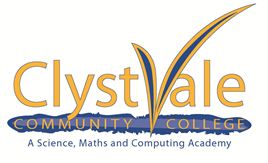 Post-Results Services FormInformation for candidatesIf you achieve a surprising result in an exam, you may be able to make an appeal to the Exam Board.  This must be done via your college and can take several formats:You can ask for a clerical check to be made (i.e. a check that the marks were added up correctly).You can ask for a review of the original marking to ensure that the agreed mark scheme has been applied correctly. (NB this is not a re-marking of the script).You can ask for a copy of your exam paper.If your mark changes either up or down, the new mark is the final mark and supersedes all previous marks.  You cannot ask for the previous mark to be reinstated.  If you would like to request a review, please complete this form, and enclose the appropriate fee.  If the overall grade is amended the fee will not be charged and you will be refunded/your cheque will be returned or destroyed.  In order to initiate the review process, the college MUST have the student’s written consent, and this must be received before the relevant deadline, together with the appropriate fee.  Please note that reviews can take 20-30 days and that we will notify you as soon as we know the outcome.Candidate Consent Form	Centre: Clyst Vale Community College	Centre No: 54203Candidate name: ……………………………………….…………… Candidate No: ………………Email address: ……………………………………………………………………………………….Level (please tick as appropriate):   GCSE ….…...	A level ….……    BTEC ……...  Other …………......Exam board (please tick as appropriate):   AQA ……... OCR ……… Edexcel ….…. Other ……………….Subject Title: ……………………………………… Paper/Unit Code: ……………………………Service Requested (see table overleaf):   …………………………………….……………………	Fee payable (see table overleaf):   …………..............… (Please make cheques payable to Clyst Vale Community College) I give my consent to the Exams Officer to make an enquiry about the result in the above exam paper on my behalf.  In giving consent I understand that the final subject grade awarded to me may be lower than, higher than or the same as the grade which was originally awarded to me.  Signed: ……………………………………………….… (Candidate)	Date: …………………………Additional copies of this form can be found on the CVCC website under Students/Exams & Revision.Post-results Services: deadlines, fees and charges – Summer 2023(Please note these fees are per paper/unit, not per qualification)* Add this amount to the cost of the RoR fee if ordering a copy of the paper at the same time.  Please note you cannot order a copy of the paper after the outcome of a RoR, it must be done at the same time.  Key:RoR = Review Of ResultsATS = Access To ScriptsRoR Service 1: Clerical re-check: This is a re-check of all clerical procedures leading to the issue of a result.RoR Service 2: This is a ‘post-results’ review of the original marking to ensure that the agreed mark scheme has been applied correctly.  It is not a re-marking of the candidate’s script.RoR Priority Service 2: This is a ‘priority post-results’ review of the original marking to ensure that the agreed mark scheme has been applied correctly.  It is not a re-marking of the candidate’s script.Post-results serviceDeadlineAQAOCRPearson/EdexcelRoR Service 1: Clerical re-check28 SeptemberGCE £8.70GCE £10.00GCE £12.50RoR Service 1: Clerical re-check28 SeptemberGCSE £8.70GCSE £10.00GCSE £12.50RoR Service 2: Review of marking28 SeptemberGCE £46.75GCE £57.50GCE £51.70RoR Service 2: Review of marking28 SeptemberGCSE £40.35GCSE £57.50GCSE £44.50 RoR Priority Service 2: Review of marking24 AugustGCE £55.60GCE £70.75GCE £61.60 RoR Priority Service 2: Review of marking31 AugustGCSE £55.60GCSE £70.75GCSE £51.10ATS: Copy of script to support a review of marking31 AugustGCE FreeGCE £14.75GCE FreeATS: Copy of script to support a review of marking7 SeptemberGCSE FreeGCSE £14.75 GCSE FreeATS: Copy of script to support teaching and learning 28 SeptemberGCE FreeGCE FreeGCE FreeATS: Copy of script to support teaching and learning 28 SeptemberGCSE FreeGCSE FreeGCSE FreeATS: Post-RoR copy*28 SeptemberGCE FreeGCE £14.75 GCE £13.80 ATS: Post-RoR copy*28 SeptemberGCSE FreeGCSE £14.75 GCSE £13.80 